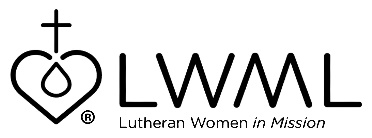 Lutheran Women’s Missionary League Grant #11 — Touching the Living WordLutheran Braille Workers — $100,000The mission of Lutheran Braille Workers (LBW) is to passionately reach out to people who are blind and visually impaired with the Good News of Jesus Christ as their Savior. In the United States, there are nearly 11 million people who are blind or visually impaired and over 36 million people worldwide. Of this number, it is estimated that more than 94 percent are unchurched. The braille Bible has 37 volumes; each volume has 90 pages. A zinc plate is produced via a plate embossing device (PED) which enables pages to be printed. Multiple plates are needed to print one Bible. The mites raised for this grant will help LBW to purchase a new PED to produce the zinc plates. With the new equipment and new technology, LBW will be able to better meet worldwide demand for Bibles in multiple languages. For more information, go to www.lwml.org/2019-2021-mission-grant-11. LWML Grant #11 for the 2019-2021 biennium is “Touching the Living Word — Lutheran Braille Workers.” Braille is a formal written language for the blind where raised symbols are used to represent letters and words. Since 1943, Lutheran Braille Workers (LBW) have been assembling braille Bibles and other Christian materials. In its 76-year history, LBW has produced and distributed, free of charge, over 14 million volumes of braille, large print, and audio materials. Many volunteers help produce the printed materials using zinc plates, braille presses, specialized paper, covers, and spiral bindings. For more information, go to www.lwml.org/2019-2021-mission-grant-11.